Глава Васильевского сельсовета похдравил с днем рождения жителя п. Майдан Ситмухамбетова Л.К. с 87 летием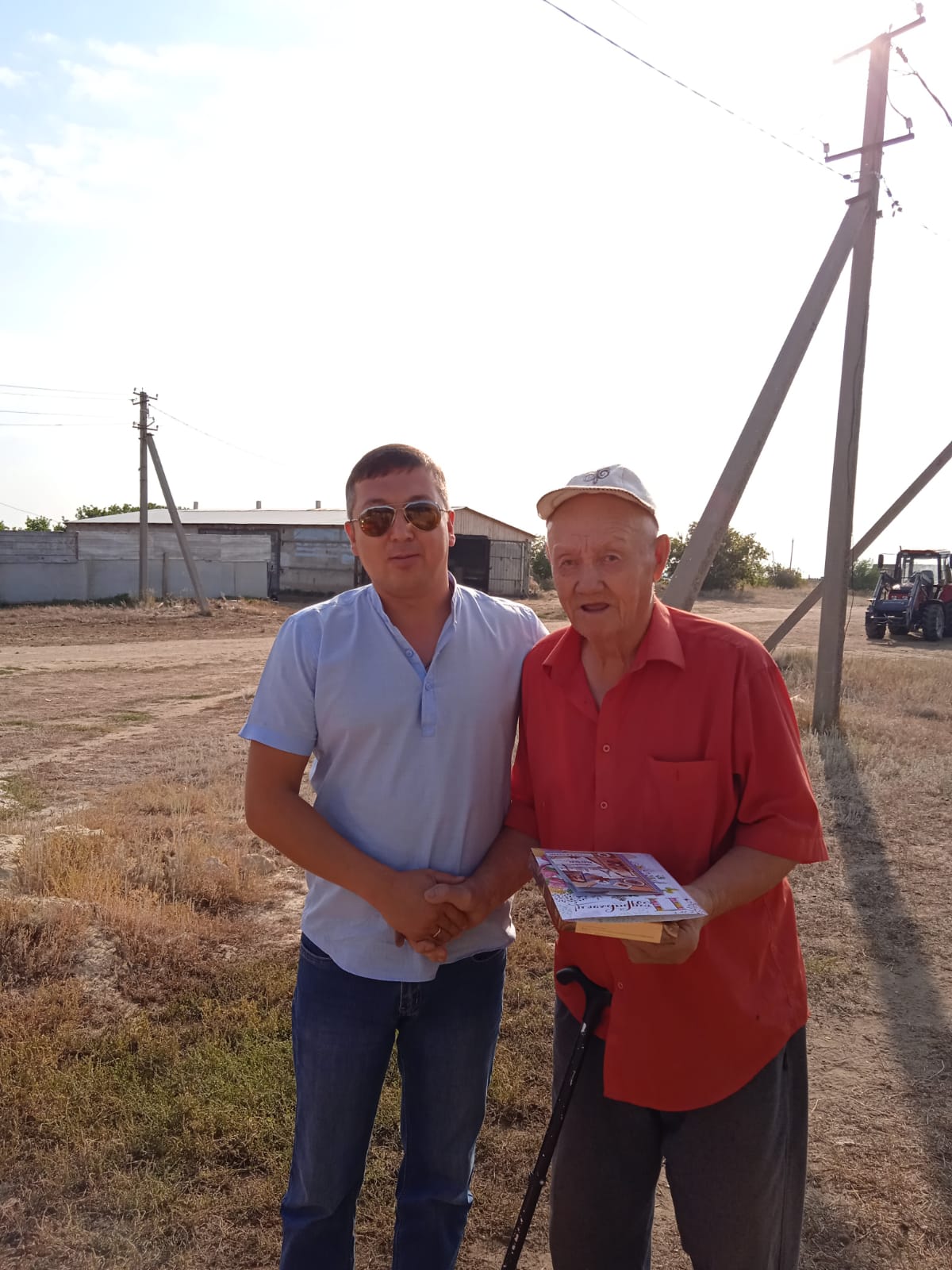 